Πληροφορίες: ΕΞΑΙΡΕΤΙΚΑ ΕΠΕΙΓΟΝΚΟΙΝ:	Πίνακας Αποδεκτών: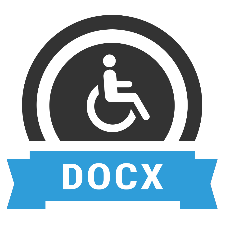 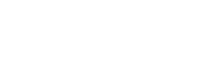 